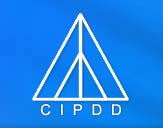 მშვიდობის, დემოკრატიის და განვითარების კავკასიური ინსტიტუტიწერეთლის გამზირი 72, ტელ. 2 355 154, ელ-მისამართი: cipdd@cipdd.org 				სააპლიკაციო  ფორმა	სახელი, გვარი:        
ტელეფონი:ელ. ფოსტა:   უმაღლესი სასწავლებელი რომელშიც ამჟამად სწავლობთ/ დაამთავრეთ:          
ფაკულტეტი:
                 რამდენიმე სიტყვით მოგვიყევით თქვენს შესახებ (მაქსიმუმ 200 სიტყვა):რატომ დაინტერესდით მსოფლიო რელიგიათა კლუბში მონაწილეობით? თქვენი აზრით რას მოგცემთ ამ კურსის გავლა (მაქსიმუმ 300 სიტყვა)?